Infolinia dla rodzin Pacjentów przyjętych do Szpitala Covidowego w SzamotułachKontaktowy numer telefonu dla rodzin Pacjentów, pod którym można uzyskać informację o numerze dyżurki lekarskiej oddziału, na którym leży Pacjent.
Tel.: 61 29 27 171.Poniedziałek - Piątek: 7:00 - 22:00.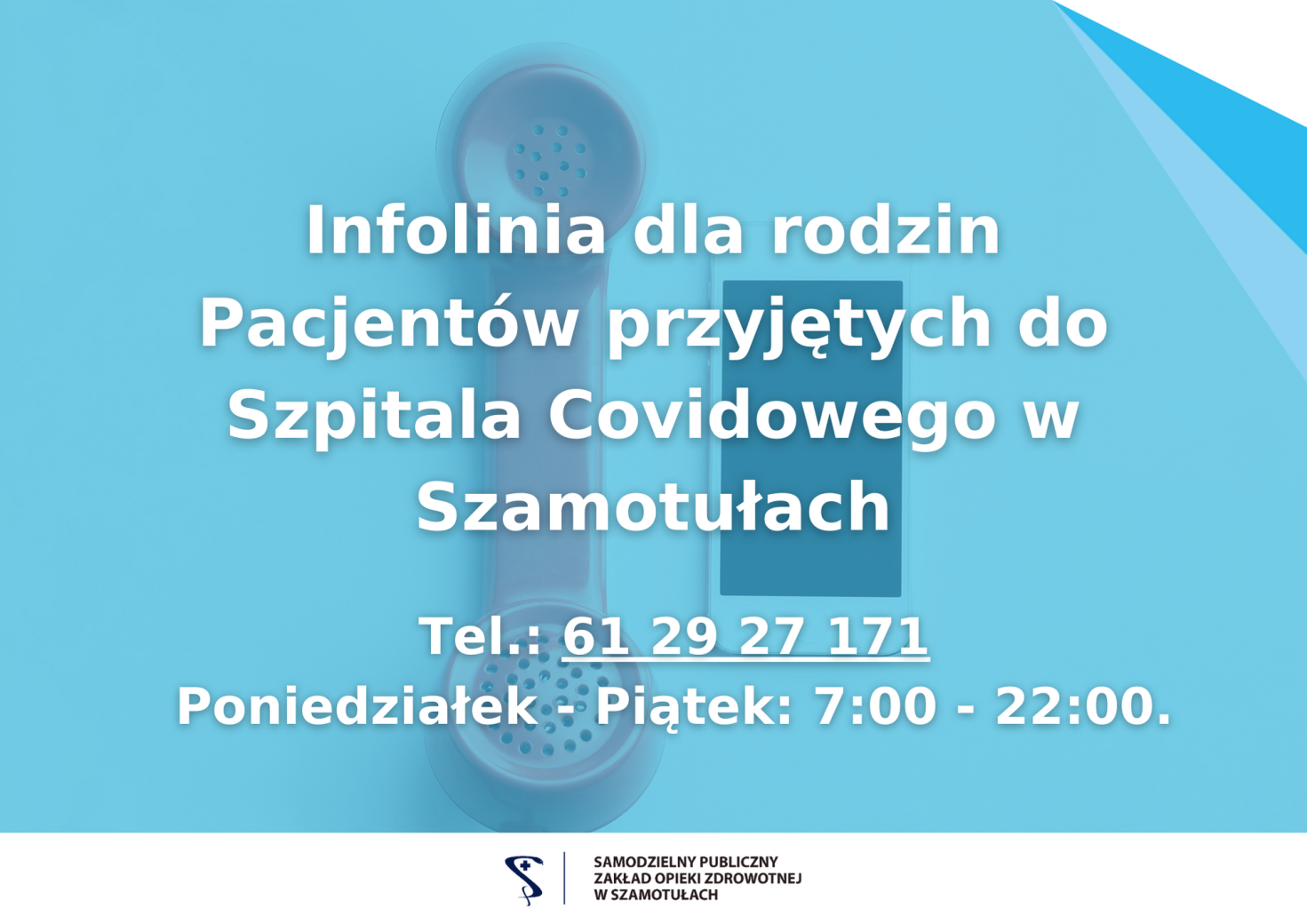 